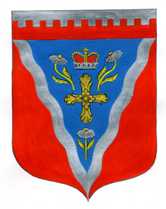 Администрациямуниципального образования Ромашкинское сельское поселениемуниципального образования Приозерский муниципальный районЛенинградской областиП О С Т А Н О В Л Е Н И Еот 21 августа 2017 года                                                                                                      №  216                            «О внесении изменений в схему размещения контейнерных площадоки отдельно стоящих контейнеров для временного хранениятвердых коммунальных отходов на территории муниципального образования Ромашкинское сельское поселение»В целях обеспечения охраны окружающей среды и здоровья человека на  территории сельского поселения, в соответствии с Федеральным законом от 06.10.2003 № 131-ФЗ "Об общих принципах организации местного самоуправления в Российской Федерации», в соответствии с санитарными правилами и нормами СанПиН 42-128-4690-88 "Санитарные правила содержания территорий населенных мест", руководствуясь Уставом МО Ромашкинское сельское поселение и Правилами санитарного содержания территории МО Ромашкинское сельское поселение, утвержденных решением  Совета депутатов от 25.08.2015 № 47,  на основании сложившейся застройки территории и по результатам выездных заседаний комиссии по определению мест размещения контейнерных площадок и отдельно стоящих контейнеров для сбора ТКО от 14.06.2017 и 25.07.2017,  администрация МО Ромашкинское сельское поселение ПОСТАНОВЛЯЕТ:Внести изменения в схему размещения контейнерных площадок и отдельно стоящих контейнеров для временного хранения твердых бытовых отходов на территории МО Ромашкинское сельское поселение, путем внесения дополнительных мест размещения в соответствие с Приложением.Настоящее постановление подлежит обязательному опубликованию на сайте муниципального образования www.ромашкинское.рф.Настоящее постановление вступает в законную силу со дня его подписания.Контроль за исполнением возложить на заместителя главы администрации.Глава администрации                                                                      С.В.Танков            Руденко И.М.(813) 79-99-515Разослано; дело -2, прокуратура -1, администратор сайта- 1Приложение № 1к постановлению администрацииМО Ромашкинское сельское поселениеот 21 августа 2017 года № 216СХЕМАразмещения контейнерных площадок и отдельно стоящих контейнеров для временного хранения твердых бытовых отходов на территорииМО Ромашкинское сельское поселение№ п/пНаименование населенного пунктаЧислен-ность населения населен-ного пунктаНорма накопления ТКО на 1 чел. в год (утвер-жденная или фак-тическая), м³Наличие до-рог с твердым покрытием от населенного пункта до объекта раз-мещения ТКО (да/нетКоличество тары для пер-вичного сбора ТКО, шт., соответствующей требованиям законодательства в сфере обращения с отходамиАдреса места первичного сбора ТКО, соответствующих требованиям законодательства в сфере обращения с отходамиНаименование организации, производящей вывоз№ п/пНаименование населенного пунктаЧислен-ность населения населен-ного пунктаНорма накопления ТКО на 1 чел. в год (утвер-жденная или фак-тическая), м³Наличие до-рог с твердым покрытием от населенного пункта до объекта раз-мещения ТКО (да/нетконтейнеры,0,75 м³контейнеры,0,75 м³Наименование организации, производящей вывоз123459111п. Ромашки12720,14да22ул. Зеленая,  д.1МП «АУРП»1п. Ромашки12720,14да22ул. Новостроек,  д.10МП «АУРП»1п. Ромашки12720,14да22у. Новостроек,  д.5МП «АУРП»1п. Ромашки12720,14да22ул. Советская, д.1МП «АУРП»1п. Ромашки12720,14да22ул. РечнаяМП «АУРП»1п. Ромашки12720,14да22пляжМП «АУРП»2п. Понтонное4090,14да10ул. РучейковаяМП «АУРП»2п. Понтонное4090,14да10ул. РучейковаяМП «АУРП»2п. Понтонное4090,14да10ул. Молодежная д.12МП «АУРП»3п. Лосево1400,14да11ул. ТургостиницаМП «АУРП»3п. Лосево1400,14да11ул. ТургостиницаМП «АУРП»3п. Лосево1400,14да11ул. ЖелезнодорожнаяМП «АУРП»4п. Суходолье16020,14да23ул. Октябрьская д.7МП «АУРП»4п. Суходолье16020,14да23ул. Центральная д.1МП «АУРП»4п. Суходолье16020,14да23ул. Лесная д.4МП «АУРП»4п. Суходолье16020,14да23ул. Центральная д.8МП «АУРП»4п. Суходолье16020,14да23ул. Центральная частный секторМП «АУРП»4п. Суходолье16020,14да23ул. Центральная частный секторМП «АУРП»5п. Новая Деревня1260,14да4ул. Сосновая, центрМП «АУРП»6п. Лососево170,14да6ул. ОкунёваяМП «АУРП»7п. Лососево170,14да6ул. Нижняя КлючеваяМП «АУРП»8п. Лососево170,14да6ул. Нижняя КлючеваяМП «АУРП»7п. Шумилово370,14да2ул. КруговаяМП «АУРП»8п. Саперное26000,14да3Пляж (восточная часть)МП «АУРП»8п. Саперное26000,14да3Пляж (северная часть)МП «АУРП»8п. Саперное26000,14да1ул. Школьная , 20 (за территорией школы)МП «АУРП»8п. Саперное26000,14да2ул. 1-я Типанова, дом 36ООО «Мастер»8п. Саперное26000,14да2ул. 2-я Типанова, дом 6ООО «Мастер»8п. Саперное26000,14да2ул. Типанова, дом 20 (общежитие)ООО «Мастер»8п. Саперное26000,14да2ул. 3-я Типанова, дом 14ООО «Мастер»8п. Саперное26000,14да2ул. 2-я Типанова, дом 2ООО «Мастер»